Find the total surface area of the rectangular prism: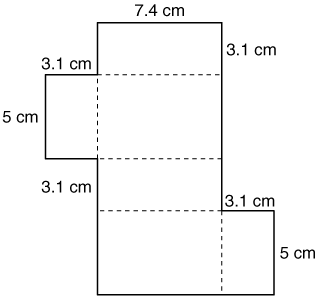 Find the total surface area of the triangular prism: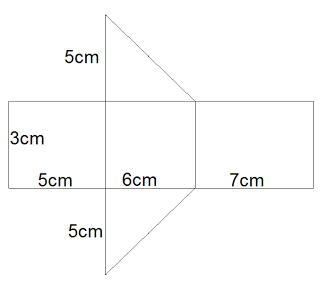 